         Orange County Local Partnership Agreement (OCLPA)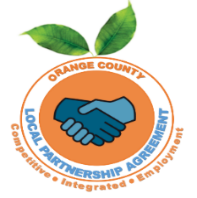                          Steering Committee Membership 5-18-23(5-18-23)NAMETITLEAGENCYEMAILPHONELena AbdelrahimTransition TeacherBeacon Day Schoollabdelrahim@beacondayschool.comRick AdamsHuman Services Senior DirectorGoodwill of Orange Countyricharda@ocgoodwill.org(714) 541-2540x 2108Jodi AdenEducation SpecialistCabrillo Point AcademyJodi.aden@cabrillopointacademy.org(619) 782-6464 X 2336Kim AlbarianProgram ManagerReady S.E.T. OCkalbarian@lahabraca.gov(562) 448-4022Carlos AlcantaraMental Health CoordinatorFullerton Joint Union High School Districtcalcantara@fjuhsd.org(714) 870-2880Stephanie AlireInstructor/SupervisorProject SEARCH Kaiser Anaheim Medical Center/Goodwill OCsalire@ocgoodwill.org(714) 336-3624Rebecca AllanCoordinator Ventura Academy ATPPlacentia Yorba Linda USDreallanpylusd.orgCynthia AustinProject Facilitator Transition ServicesCentinela Valley Union High School Districtaustinc@centinela.k12.ca.us(319 263-3197Brooke BairdVocational TeacherHuntington Union High Schoolbbaird@hbuhsd.edu(949) 887-5275Jake BarkeroProgram Specialist Transition ServicesNewport Mesa unified School Districtjbarkero@nmusd.us(949) 515-5343Jessica BathHigh School Program SpecialistCabrillo Point Academyjessica.bath@cabrillopointacademy.org(619) 782-6464 x 2212Lauren BechtolProgram SpecialistOC Charter Schoolslbechtol@edcoe.org(530) 497-4368Bill BerminghamExecutive DirectorNew Vista Schoolbillberm@newvistaschool.org(949) 245-2313Suad BisognoDirectorIntegrated Resources Institutesuad@irioc.org(949) 232-1172David BochenekTransition InstructorTustin Unified School Districtdbochenek@tustin.k12.ca.us(714) 730-7301 x 51374Kinsley BrittainVice President of Program OperationsMy Day Countskinsley@mydaycounts.org(714) 744-5301 x 140Ranai BrownStrategic Business AdvisorApprenticeship StandardsCA Department of Industrial Relationsrbrowne@dir.ca.govRay BuecheCoordinator /Administrator WorkAbility I & TPPSVUSD Esperanza Education CenterRaymond.Bueche@svusd.org(949) 830-5470Linda ButkusJob TechnicianCapistrano USDLEBUTKUS@capousd.org(949)234-9976Dane CangroWorkAbility I/TPP Director Tustin Unified School Districtdcangro@tustin.k12.ca.us(714) 730-7301 x 51430Maureen CarasitiDirector WorkFirsteastersealsMaureen.Carasiti@essc.org(657) 242-3632Don CardinalFounding Director Emeritus CU Thompson Policy Institutecardinal@chapman.edu (714) 997-6692Tina CarpenterWAI DirectorAnaheim Union HSDCarpenter_T@auhsd.us(909) 631-1621Arturo CazaresAssociate Director EmploymentRegional Center of Orange Countyacazares@rcocdd.com(714) 796-5183Tingting ChenFounder/Executive Director & ProfessorCode the SpectrumCal Poly Pomonatingtingch@cpp.eduMing ChengParentFamiliesHm9250@yahoo.comTricia ChinnPrincipal Mark Twain & ATP at JordanJordan Secondary Learning Center at Garden Grove USDtchinn@ggusd.us(714) 663-6050Meena Chockalingam BedekarBoard MemberRCOC & Irvine Disability Advisory BoardMeena.bedekar@gmail.comConnie ChuManaging AttorneyDisability Rights CaliforniaConnie.Chu@disabilityrightsca.org(213) 213-8000Rick CochraneAccess Special Education CoordinatorOCDE Access ProgramRCochrane@ocde.us(714) 245-6559Clint CollinsAdministratorCapistrano USDcccollins@capousd.org(949) 234-5302Dave ConnorPrincipalCollege & Career Preparatory Academy OCDE Alternative Ed.DConnor@ocde.us(714) 796-8860Eva ContrerasProgram CoordinatorReady, S.E.T. OCEva.contreras@readysetoc.com(562) 383-4227Luci CoppolaPrincipal Adult Transition Program & Career PrepCapistrano Unified School Districtlgcoppola@capousd.org(949) 496-6666Melissa CoryPresident EmeritusSpirit League/Familiesmelissahcory@gmail.com(949) 275-4294Debra CoteAssistant Professor Special EducationCal State Fullertondcote@Fullerton.edu(714) 278-8565Alan CruzYouth Community LiaisonDayle McIntosh Centeracruz@daylemc.org(714)621-3300 x306Marci DallazenCoordinator of Transition ServicesSanta Ana Unified School DistrictMarciadeloi.dallazen@sausd.us(657) 289-5917Allaire DavisStudent InternChapman University Thompson Policy Institutemorgdavis@chapman.eduSuzanne DavisSpecialized Instructional SupportSaddleback Valley Unified School Districtsuzannedavis@svusd.orgMarnie DeanTeacher on Special Assignment (TOSA)Orange County Department of Educationmdean@ocde.usTammy De la GarzaVocational SpecialistSpectrum Schools Rossier Park High Schooltdelagarza@spectrumschools.com(714) 562-0441X1419Carlos de la RivaDirector Workforce DevelopmentSanta Ana Work Centercdelariva@santa-ana.org(714) 565-2600Lisa DelgadoParentFamilieslisaandnatalie2004@yahoo.comMichelle Del RosarioAdult Program CoordinatorThe Autism Community in Action (TACA)michelle.delrosario@tacanow.org(949) 640-4401Julie DemuthTransition CoordinatorAdult Transition ProgramLos Alamitos Unified School Districtjdemuth@losal.org(562)799-4700Liz DeNemboLead Job DeveloperNewport Mesa USDedenembo@nmusd.us(949) 515-6884Caitlin Di PietroJob Technician IICapistrano Unified School DistrictCEDIPIETRO@capousd.org(949) 234-9975Charlotte DobynsAdult Transition TeacherLa Sierra/CSUF ATPcdobyns@fjuhsd.k12.ca.us(657) 278-7077Kristina DominguezSchool PsychologistFullerton JUHSDkdominguez@fjuhsd.org(714) 870-2884Sue DonelsonAdult Education DirectorSaddleback Collegesdonelson@saddleback.edu(714) 225-6265Scott DotyBeacon Day Schoolsdoty@beacondayschool.comJeremy DriggsWorkability I DirectorOlive CrestJeremy-driggs@olivecrest.org(714) 620-7580Stacy EldredProfessorSaddleback College seldred@saddleback.edu(714) 393-6732Brown Fa’avaeJob Placement SpecialistNorth OCROPbfaavae@nocrop.us(714) 502-5875Tom FarandaTransition SpecialistAnaheim Union HSDFaranda_t@auhsd.us(714) 936-5468Paul FischerStudent Representative/ MentorEsperanza School SVUSDpaullukasfischer@gmail.comLuz FloresExecutive Director Anaheim Workforce Dev. Boardlflores@anaheim.net(714) 765-4342Carlos FonsecaEmployment & Day Services CoordinatorRegional Center of Orange Countycfonseca@rcocdd.com(714) 796-5198Molly FultsCoordinatorOrange County Department of Educationmfults@ocde.usGloria GaitanProject DirectorOC One-Stop CenterGloria.gaitan@oconestop.com(714) 241-4902Cindy GalvezTransition SpecialistCabrillo Point AcademyCindy.galvez@cabrillopointacademy.org(805) 208-3139Samantha GarrickProgram SupervisorBest Buddiessamanthagarrick@bestbuddies.org(949) 569-8100 x1Chrissy GasconExecutive Director, CA Adult Education Program Santiago Canyon College CAEPGascon_Christine@sccollege.edu(714) 628-5969Karena GibbsAdministratorIrvine USDKarenaGibbs@iusd.org(949) 936-8638Chantelle Gil Program Student Support SpecialistSaddleback Collegecgil@saddleback.edu(949) 354-4810Bonnie GillmanExecutive Director/GrandparentGrandparent Autism Network & Family Autism Networkbonnie@ganinfo.org(714) 573-1500Angela GuevaraLearning Disabilities SpecialistSantiago Canyon Collegeguevara_angela@sccollege.edu(714) 628-4860Chris GonzalesDHH TransitionCoordinatorOrange County Department of EducationChrisGonzales@iusd.org(949) 936-7717Adam GottdankAssociate Dean Disability Support Services North Orange Community College District, Continuing Education agottdank@noce.edu(714) 808-4716Michelle GranadosProgram SpecialistOrange County Department of Educationmgranados@ocde.usAndrew GraniteCoordinator Sp. Ed.Orange Unified School Districtagranite@orangeusd.org(714) 628-5548Bill GreenfieldAdult Transition SpecialistPlacentia Yorba-Linda USDbgreenfield@pylusd.org(714) 986-7540 x 13981Elissa Green-KaustinenDirector, Families & Schools Together @ CHOCThompson Autism Centergreenkaustinen@chapman.edu(714) 628-2825Cybil Quiming-GreenwaldCommunity Resource Development SpecialistDepartment of Rehabilitation Orange/SG & San Diego DistrictsCybil.greenwald@dor.ca.gov(949) 226-9014Cathleen GreinerDirector of Education & EntrepreneurshipNorth Orange Community College Districtcgreiner@nocccd.edu(949) 705-7835Ivan GuillenCAP Senior Advocate, Legal Advocacy UnitDisability Rights CaliforniaIvan.Guillen@disabilityrightsca.org(619) 814-8530Lorri GuyWFD CoordinatorNOCElguy@NOCE.edu(562) 489-3909Roxanna GuzmanDirector of ServicesIntegrated Resources Instituteroxanna@irioc.org(949) 769-1622Herag HaleblianPresident & FounderNeuro Talent Worksherag@neurotalentworks.org(626) 399-3794Noelle HalesDirectorGirl Scouts of Orange Countynhales@girlscoutsoc.org(949) 461-8909Raine HamblyCTE DirectorNOCErhambly@NOCE.eduSherri Han-LamRegional DirectorDepartment of RehabilitationSherri.Han-Lam@dor.ca.gov(714) 991-0832Arturo HernandezSenior Rehabilitation CounselorDepartment of Rehabilitationarturo.hernandez@dor.ca.gov(714) 222-6448Brian HoangOffice TechnicianState Council on Developmental Disabilitiesbrian.hoang@scdd.ca.gov(714) 558-4404Erica HowellCo-Director, Center for AutismCal. State University Fullertonehowell@Fullerton.edu(657) 278-8623Janice HowverCoordinatorOrange County Department of Educationjhowver@ocde.usJodean HudsonDirector of Job Placement ServicesGoodwill of Orange Countyjodean@ocgoodwill.org(714) 678-1460Danielle HuntTalent Readiness Assoc.NeuroTalentworksdanielle@neurotalentworks.orgTiffany HuynhRehabilitation CounselorDepartment of Rehabilitation Anaheim OfficeTiffany.huynh@dor.ca.gov(714) 991-0800Jennifer JamesOffice Manger & Special Projects CoordinatorChapman University Thompson Policy Institutejenjames@chapman.edu(714) 997-6692Tiffany JamesonManaging PartnerFamilies and grit & flowTiffany@gritandflow.com(949) 751-6795Hala JanbayStaff SecretaryCapistrano USDhhjanbay@capousd.org(949) 234-5345Erika JavierEmployment ConsultantBest Buddieserikajavier@bestbuddies.orgMargo JohnsonCo-DirectorCA Diagnostic Center-Southmojohnson@dcs-cde.ca.gov(949) 246-5300Beth JugleCoastline Collegeejugle@coastline.edu(714) 241-6214Melanie JulianoStaff Services Manager/Team managerDepartment of RehabilitationLaguna Hills OfficeMelanie.Juliano@dor.ca.gov(949) 588-3811Willy KelseyDirector of Quality Assurance Adult Enrichment CenterAdult Enrichment Centerwkelsey@auaec.com(714) 576-2688 x102Heidi KimStaff CoordinatorAmazonHeidikim@amazon.com(714)312-6181Jeannie KimAdministrator Special Ed. for Curriculum & InstructionPlacentia Yorba Unified School Districtjekim@pylusd.org(310) 938-9038Daniella KlineSpecial Education CoordinatorPlacentia Yorba Linda USDdkline@pylusd.org(714) 985-8767X 82767Pam KlisterJob Technician ICapistrano USDPJKlister@capousd.org(949) 234-9985Kyle KlossingParentFamiliesTrina_dk@yahoo.comAnita KwonEmployment & Day Services CoordinatorRegional Center of Orange Countyakwon@rcocdd.com(714) 796-5102Jessica LeeExecutive DirectorNeuro Talent Worksjessica@neurotalentworks.org(626) 470-7873Joseph LeeSpecialist LD, South & EastLAUSD Office of Transition ServicesJdl0325@lausd.net(214) 241-8050Andrew LewisStaffing CoordinatorAmazonalewsaz@amazon.com(419) 206-2785Marisa LoParentFamiliesthomasmarisalo@yahoo.comMaggie LopezGrant Program ManagerOC Workforce & Economic DevelopmentMaggie.lopez@occr.ocgov.com(714) 480-6477Rachelle LopezSpecial Programs CounselorCoastline Community Collegerlopez@coastline.edu(714) 241-6214Karen MaffettEducation SpecialistLos Alamitos USDkmaffett@losal.org(562) 799-4780X82609Andrew MaganaStaff Services AnalystDepartment of Rehabilitationandrew.magana@dor.ca.gov(714) 518-2415Heather ManningWorkAbility DirectorOrange Unified School Districthmanning@orangeusd.org(714) 628-5573Marina MargaryanChief Operating OfficerWestview Servicesmmargaryan@westviewservices.org(714) 517-6606Maricella MarinParentFamiliesmmarin@abilitiesoc.comThomas MarisaloParentFamiliesthomasmarisalo@yahoo.comSandy MartinParentFamiliessdmartin@me.com(949) 433-4567Fiona McCarthyEducation SpecialistVoc. Program SupervisorSpeech & Language Development Center'fmccarthy@sldc.net'(714) 821-3620X 278Pamela McEwenHigh School Transition SpecialistCabrillo Point Academypamela.mcewen@cabrillopointacademy.org(619) 782-6464 x 2117Renee MeltonCareer Link SupervisorIrvine Unified School DistrictReneeMelton@iusd.org(949) 936-5173Emily MiddletonVocational CounselorAnaheim USDmiddleton_e@auhsd.us(714) 234-3264Rhonda MillerBusiness Solutions ManagerOC Workforce Development Boardrhonda.miller@occr.ocgov.com(714) 480-6432Kathi MillettProgram DirectorGoodwill of Orange CountyKathi@ocgoodwill.org(714) 240-7328Kyle MolinaVoc. Program SpecialistSpeech & Language Development Centerkmolina@sldc.net(714) 821-3620Ashley MontesProject LiaisonCollege & Career Preparatory Academy OCDE Alternate Ed.AMosqueira@ocde.us(714) 796-8860Christine MoodyDirector of Research & PSE Employment SpecialistTarjan Center & UCLA Peers Clinic cmoody@mednet.ucla.edu(323) 364-2849Esther MoralesParentFamiliessdestherm@gmail.comRyan MurrayCareer Community Education SpecialistSanta Ana Unified School Districtryan.murray@sausd.us(714) 431-1879Jessica Navarro Patient Care CoordinatorCHOC Hospitaljessica.navarro@choc.org(714) 509-7058Diana NevarezProgram Manager Project SEARCHGoodwill of Orange Countydiananevarez@ocgoodwill.org(714) 541-4673 x4005Donald NewsomVocational SpecialistHuntington Beach Union High School District, Edison Highdnewsom@hbuhsd.edu(949) 947-3389 Ann-Kim NguyenSenior Rehabilitation CounselorDepartment of Rehabilitationann-kim.nguyen@dor.ca.gov(714) 991-0820Tien NguyenSecretaryVietnamese Parents with Disabled Children Associationtienvpdca@gmail.comJeffrey NoyesSenior Vocational Rehabilitation CounselorDepartment of Rehabilitation (SD)Jeffrey.noyes@dor.ca.govChelsea O’HaireDirector of Education & TrainingCenter for Autism & Neurodevelopmental Disorderscohaire@hs.uci.edu(949) 267-0444Linda ONealTransition SpecialistConsultantRegional Center of OCCU Thompson Policy InstituteSDSU Interwork Institutelinda_oneal@cox.net(949) 374-0270Dina PatonCareer ConsultantOC One Stop Garden Grovedina.paton@oconestop.com(714) 241-4908Lupe PeralesCoordinator, Special EducationOrange Unified School Districtgperales@orangeusd.org(714) 628-4080Sandra PerezProgram DirectorGet SAFEsandra@getsafeusa.com(714) 397-1236Jennifer PesaventoAdministrator Instructional ProgramsNorth Orange County ROPJPesavento@nocrop.us(714) 502-5819Jessica PopjevaloGrant ManagerDOR Sacramento Jessica.popjevalo@dor.ca.govVanessa PulidoCentral Area SupervisorRegional Center of OCvpulido@rcocdd.com(714) 796-5368Judith QuezadaJob DeveloperCoastline Community Collegejquezada1@cccd.edu(714) 714-7208Kevin RangelWorkAbility I DirectorOlive Crest Academykevin-rangel@olivecrest.org(714) 998-6571 X 2043Olivia RaynorConsultantUCLA Tarjan Centeroraynor@mednet.ucla.eduJeanette RealVoc. Ed. ConsultantOCDEjreal@ocde.us(714) 708-4989Gwen RediraAdministratorPYLUSDgredira@pylusd.org(714) 985-8664Miguel ReyesVocational Specialist/ WorkAbility I CoordinatorHuntington Beach Union High School Districtmreyes@hbuhsd.edu(714) 962-1356 x 4025Jillian RiveroJob Developer/ Community LiaisonDreams of Americajrivero@dreamsofamerica.org(949) 398-7698Richard RosenbergConsultantCU Thompson Policy InstituteCSULA, SDSU Interwork InstituteRLRRosenberg@gmail.com(562) 619-1613Lanier RossignolFamily Nurse PractitionerRossignol Medical Centerlanierrossignol@gmail.comCeleste RyanCoordinator Special Programs & ServicesCoastline Community Collegecryan@coastline.edu(714) 241-6214Dr. Andria SandovalAdult Transition InstructorLa Sierra High School, Fullerton Joint Union High School Districtasandoval@fjuhsd.org(714) 626-4260Ian SayerAssistant Director Special EducationCabrillo Point AcademyIan.sayer@cabrillopointacademy.org(626) 784-5311Susie ScottProgram SpecialistCharters OC/TLCsscott@chartersoc.org(207) 475-4544Nicole SeawardDirector of ResearchGrit & FlowNicole@gritandflow.com(949) 503-0279Annetta SimonsJob Coach SpecialistDna591997@aol.comJulie Ornelas-SmithTransition SpecialistAnaheim Union HSDOrnelassmith_j@auhsd.us(714) 936-5662Casey SousaDSS CounselorNorth Orange Continuing Ed. csousa@NOCE.edu(714) 808-4932Ivan StanojkovicTraining & Marketing Directorgrit & flowivan@gritandflow.com(714) 317-4793Marsha SteinParent /ConsultantFamiliesMkstein71@gmail.com(949) 355-5146Gail SteinbrickJob DeveloperAnaheim Union HSD    Steinbrick_g@auhsd.us(714) 9992393Michael StephensGrandparentFamiliesmstep528@aol.comCaddie Aguirre-StantonSelf-Advocate/ EntrepreneurCaddy’s Adventure DiaryIndividuals with ASDcadadventdiary@dmail.comChris StonerProgram CoordinatorGoodwill STEPS Programschriss@ocgoodwill.com(714) 547-6308X3608Alexus StrongPOC/MilitaryAmazonalestron@amazon.comRyan SullivanAdult Transition Program Teacher Garden Grove Unified School Districtrsullivan@ggusd.us(714) 663-6486Micheline SwanSupported Employment ManagerVocational Visionsmswan@vocationalvisions.org(949) 837-7280 x 250Morgan TeeterSpecial Education TeacherFullerton Joint UHSDmteeter@fjuhsd.org(760) 793-7984Amy TingiridesTransition Services CoordinatorLaguna Beach High Schoolatingirides@lbusd.org(949) 497-7750X1294Tom TranOutreach SpecialistCoastline College-Westminstertbtran@coastline.edu(714) 714-7274Sherry TravisWorkAbility I DirectorGarden Grove USDstravis@ggusd.us(714) 663-6194Kaitlynn TruongCultural SpecialistRCOC/FRC/Comfort Connectionsktruong@rcocdd.com(714) 558-5401Patty Tso-LuiDistrict AdministratorDepartment of Rehabilitation Orange San GabrielPatty.Tso-Lui@dor.ca.gov(714) 991-0808Melody UngureanuSpecial Education TeacherEdison High School/HBUHSDMungureanu@hbuhsd.eduJudi UttalPresidentOC Asperger’s Support GroupJudi.uttal@cox.net(949) 466-0370Manny VallejoManager Supported EmploymentGoodwill of Orange Countymannyv@ocgoodwill.org(714) 678-1460Trinh van ErpStaff Services Manager/Team ManagerDepartment of RehabilitationAnaheim OfficeTrinh.VanErp@dor.ca.gov (714) 991-0834Gabriela VargasJob PlacementROP/Workabilitygvargas@nocrop.us(714) 502-5851Raquel VenturaTransition Coordinator &TPP Program ManagerGreen Dot Public Schoolsraquel.ventura@greendot.org(323) 558-3341Marcos VillaSenior AdvocateDisability Rights CaliforniaMarcos.Villa@disabilityrightsca.org(213) 213-8135Scarlett Von ThenenAdvocate & SCDD ManagerState Council on Developmental Disabilities (SCDD)scarlett.vonthenen@scdd.ca.gov(714) 558-4404Jeff WeberEducation SpecialistBrea-Olinda High Schooljweber@bousd.us(714) 990-7850Janis WhiteConsultantCU Thompson Policy Institutedrjbwhite01@gmail.com(714) 330-0925Courtney WilliamsIntake CoordinatorMy Day Countscourtney@mydaycounts.org(714) 744-5301X127Adriana ZamoraInstructor & SupervisorProject SEARCHGoodwill-Project SEARCH CHOCAdrinaz@ocgoodwill.org(714) 321-8400